Администрация муниципального образования«Ленинский муниципальный район»                                   ОТДЕЛ ОБРАЗОВАНИЯ                                                           ПРИКАЗ22.04.2020                                                                                                    № 103  с.ЛенинскоеО порядке сообщения руководителями структурных подразделений отдела образования администрации Ленинского муниципального района, руководителями образовательных учреждений о возникновении личной заинтересованности при исполнении должностных (служебных) обязанностей, которая приводит или может привести к конфликту интересовВ соответствии со ст. 13.3 Федерального закона от 25.12.2008 № 273-
ФЗ «О противодействии коррупции», ПРИКАЗЫВАЮ:1. Утвердить прилагаемое Положение о порядке сообщения руководителями структурных подразделений отдела образования администрации Ленинского муниципального района, руководителями образовательных учреждений о возникновении личной заинтересованности при исполнении должностных (служебных) обязанностей, которая приводит или может привести к конфликту интересов (Приложение 1).2.Контроль за исполнением приказа возложить на заместителя начальника отдела образования Н.А.Богомолову.  Начальник  отдела образования                       И.В. Маляренко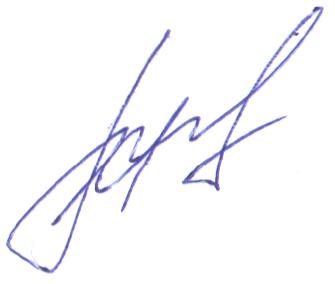                                                                          Приложение 1утверждено приказом                                                                                       отдела     образования                                                                                      от  22.04.2020  №103  ПОЛОЖЕНИЕ о порядке сообщения руководителями структурных подразделений отдела образования администрации Ленинского муниципального района, руководителями образовательных учреждений о возникновении личной заинтересованности при исполнении должностных (служебных) обязанностей, которая приводит или может привести к конфликту интересов 1. Настоящим Положением определяется порядок сообщения руководителями структурных подразделений отдела образования администрации Ленинского муниципального района, руководителями образовательных учреждений о возникновении личной заинтересованности при исполнении должностных (служебных) обязанностей, которая приводит или может привести к конфликту интересов.2. Руководители структурных подразделений отдела образования администрации Ленинского муниципального района, руководители образовательных учреждений обязаны в соответствии с законодательством Российской Федерации о противодействии коррупции сообщать о возникновении личной заинтересованности при исполнении должностных обязанностей, которая приводит или может привести к конфликту интересов, а также принимать меры по предотвращению или урегулированию конфликта интересов.Сообщение оформляется в письменной форме в виде уведомления о возникновении личной заинтересованности при исполнении должностных обязанностей, которая приводит или может привести к конфликту интересов (далее - уведомление).3. Руководители структурных подразделений отдела образования администрации Ленинского муниципального района, руководители образовательных учреждений направляют представителю нанимателя (работодателя) уведомление, составленное по форме согласно приложению № 1.4. Уведомление, направленное представителю нанимателя (работодателю) регистрируются в журнале регистрации уведомлений о возникновении личной заинтересованности при исполнении должностных (служебных) обязанностей, которая приводит или может привести к конфликту интересов (далее - журнал), оформленном согласно приложению № 2.   5.Наниматель (работодатель) осуществляет предварительное рассмотрение уведомления.В ходе предварительного рассмотрения уведомления наниматель (работодатель) имеет право получать в установленном порядке от лица, направившего уведомление, пояснения по изложенным в них обстоятельствам и направлять в установленном порядке запросы в федеральные органы государственной власти, органы государственной власти субъектов Российской Федерации, иные государственные органы, органы местного самоуправления и заинтересованные организации.6. По результатам предварительного рассмотрения уведомления наниматель (работодатель) подготавливает мотивированное заключение.7.Наниматель (работодатель) по результатам рассмотрения уведомления принимается одно из следующих решений:а) признать, что при исполнении должностных обязанностей лицом, направившим уведомление, конфликт интересов отсутствует;б) признать, что при исполнении должностных обязанностей лицом, направившим уведомление, личная заинтересованность приводит или может привести к конфликту интересов;в) признать, что лицом, направившим уведомление, не соблюдались требования об урегулировании конфликта интересов.8. В случае принятия решения, предусмотренного подпунктом «б» пункта 7 настоящего Положения, в соответствии с законодательством Российской Федерации наниматель (работодатель)   обязан принять меры по предотвращению или урегулированию конфликта интересов, вплоть до отстранения руководителя структурного подразделения отдела образования администрации Ленинского муниципального района, руководителя образовательного учреждения от замещаемой должности на период урегулирования конфликта интересов с сохранением за ним денежного содержания на все время отстранения от замещаемой должности  либо   принять такие меры:8.1. Предотвращение или урегулирование конфликта интересов может состоять в изменении должностного или служебного положения руководителя структурного подразделения отдела образования администрации Ленинского муниципального района, руководителя образовательного учреждения, являющегося стороной конфликта интересов, вплоть до его отстранения от исполнения должностных (служебных) обязанностей в установленном порядке и (или) в его отказе от выгоды, явившейся причиной возникновения конфликта интересов.8.2. Непринятие руководителем структурного подразделения отдела образования администрации Ленинского муниципального района, руководителем образовательного учреждения, являющимся стороной конфликта интересов, мер по предотвращению или урегулированию конфликта интересов является правонарушением, влекущим увольнение работника с замещаемой должности.9. В случае принятия решений, предусмотренных подпунктами «б» и «в» пункта 7 настоящего Положения, представитель нанимателя (работодатель) представляет уведомление в Комиссию  по урегулированию конфликта интересов в отделе образования администрации Ленинского муниципального района и подведомственных образовательных учреждениях, утвержденное приказом отдела образования от 09.07.2019 № 200.10. Комиссия рассматривает уведомление и принимает по нему решение в порядке, установленном Положением о комиссии  по урегулированию конфликта интересов в отделе образования администрации Ленинского муниципального района и подведомственных образовательных учреждениях, утвержденное приказом отдела образования от 09.07.2019 № 200.УВЕДОМЛЕНИЕ
о возникновении личной заинтересованности
при исполнении должностных обязанностей, которая приводит
или может привести к конфликту интересов
Сообщаю о возникновении у меня личной заинтересованности при
исполнении должностных обязанностей, которая приводит или может
привести к конфликту интересов (нужное подчеркнуть).
Обстоятельства, являющимися основанием возникновения личной
заинтересованности:_______________________________________________
_______________________________________________________________
______________________________________________________________
Должностные обязанности, на исполнении которых влияет или может
повлиять личная заинтересованность________________________________
______________________________________________________________
Предлагаемые меры по предотвращению или урегулированию
конфликта интересов: ____________________________________________
_______________________________________________________________
______________________________________________________________
Намереваюсь (не намереваюсь) лично присутствовать на заседании
комиссии по соблюдению требований к урегулированию конфликта
интересов при рассмотрении настоящего уведомления.
«___»_______20__г. _______________ _________________
(подпись) (расшифровка подписи)Приложение № 2 						к порядку    сообщения   руководителями структурных       подразделений      отдела образования  администрации  Ленинского муниципального района, руководителями образовательных учреждений о возникновении личной заинтересованности при исполнении должностных (служебных) обязанностей, которая приводит или может привести к конфликту интересовЖУРНАЛрегистрации уведомлений о возникновении личной заинтересованности при исполнении должностных (служебных) обязанностей, которая приводит или может привести к конфликту интересовПриложение № 1 к Порядку сообщения   руководителями структурных подразделений отдела образования администрации Ленинского муниципального района, руководителями образовательных учреждений о возникновении личной заинтересованности при исполнении должностных (служебных) обязанностей, которая приводит или может привести к конфликту интересовПредставителю нанимателя (работодателю)от ________________________________________________________________________________________________________________________________________________________(Ф.И.О., замещаемая должность)N п/п  Дата и время получения уведомления Ф.И.О., должность, лица, направившего уведомление Краткое изложение фактов Ф.И.О. лица, принявшего уведомление Сведения о принятом решении№ и дата 